.Start dancing on lyricsSIDE SHUFFLE, 1/4 TURN SIDE SHUFFLE, ROCK STEP, 1/4 TURN COASTER TOUCHHEEL TOUCH, CLOSE, TOE TOUCH, CLOSE, FORWARD SHUFFLE, 1/2 PIVOT, 1/2 TURN STEP, 1/4 TURN STEPROCK STEP, COASTER STEP, SIDE TOUCH, CLOSE, KICK, CLOSE, BACK POINT, ½ TURNROCK STEP, BACK LOCK STEP, COASTER STEP, STEP FORWARD, 1/4 TURN TOUCHREPEATSomewhere in My Car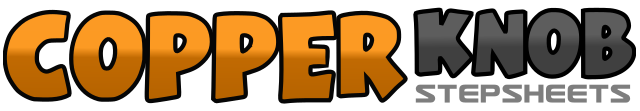 .......Count:32Wall:2Level:Low Intermediate.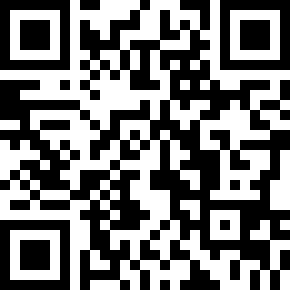 Choreographer:Alessandro Boer (IT) - July 2022Alessandro Boer (IT) - July 2022Alessandro Boer (IT) - July 2022Alessandro Boer (IT) - July 2022Alessandro Boer (IT) - July 2022.Music:Somewhere In My Car - Keith UrbanSomewhere In My Car - Keith UrbanSomewhere In My Car - Keith UrbanSomewhere In My Car - Keith UrbanSomewhere In My Car - Keith Urban........1&2Open right to side, close left next to right, step right to side3&4Turn ¼ to left and open left to side, close right next to left, step left to side5-6Step forward on right, recover on left7&8Turn ¼ to right and step back on right, close left next to right, touch right toe&1&2Bring weight on right, touch left heel forward, bring left home, touch right toe3&4Step forward on right, close left beside right, step right forward5-6Step forward on left, turn ½ to right and bring weight on right7-8Turn ½ to right and step left back, turn ¼ to right and open right to side1-2Step forward on left, return on right3&4Step left back, close right next to left, step left forward5&6&Touch right toe to side, bring right home, left kick forward, bring left home7&8Point right toe back, turn ½ to right and bring weight on right1-2Step forward on left, return on right3&4Step back on left, cross right on left, step back on left5&6Step right back, close left next to right, step right forward7-8Step forward on left, turn ¼ to left and touch right next to left